Метрология, стандартизация и подтверждение качества для группы Э2127.04.2020 Урок №6. Раздел 3. Подтверждение соответствия Тема 3.1.Основные понятия и определения	Важным и обязательным атрибутом национальной безопасности любой страны является предоставление покупателям гарантии, что они покупают безопасные товары, приобретают надежные услуги. Для решения данного вопроса государство установило процедуру доказательства соответствия. Правовую основу подтверждения соответствия устанавливает Федеральный Закон «О техническом регулировании» (№184-ФЗ от 27.12.2002, актуализированная редакция, глава 4.)Подтверждение соответствия – предоставление специального нормативно-правового акта о соответствии товара или прочих объектов, процедура разработки проектов, производственных, строительных процессов, сборки, наладки, использования, хранения, перевозки, продажи и ликвидации, осуществления работ и выполнения услуг правилам, указанным в технических стандартах, требованиях, условиям заключенных договоров.Задания для самостоятельной работы:По тексту, приведенному ниже, изучите и законспектируйте материал по вопросам:1)Цели  и принципы подтверждения соответствия2)Основные понятия и определения:                                        - оценка соответствия;                                       - декларирование соответствия;                                       - декларация о соответствии;                                       - заявитель;                                       - знак обращения на рынке;                                       - знак соответствия;                                       - идентификация продукции;                                       - орган по сертификации;                                       - испытание;                                       - аккредитация;                                       - аттестация;                                       - схема подтверждения соответствия3)Знаки подтверждения соответствияПОДТВЕРЖДЕНИЕ СООТВЕТСТВИЯОсновные понятия в области подтверждения соответствияСоблюдение правил и требований технического регулирования способствует повышению качества товаров, их безопасности и конкурентоспособности, а подтверждение соответствия является инструментом технического регулирования, оценивающим степень выполнения этих требований.Подтверждение соответствия является одной из форм оценки соответствия.Оценка соответствия – это прямое или косвенное определение соблюдения требований, предъявляемых к объекту. Оценка соответствия проводится в форме государственного контроля (надзора) за соблюдением требований технических регламентов, аккредитации, испытаний, регистрации, аттестации и подтверждения соответствия.Государственный контроль (надзор) проводится с целью проверки выполнения требований технических регламентов и принятия мер по результатам проверки. О государственном контроле (надзоре) за соблюдением требований технических регламентов см. в гл. 1.Аккредитация – это процедура официального признания органом по аккредитации компетентности физического или юридического лица выполнять работы в определенной области оценки соответствия. Компетентность предполагает способность применять знания и навыки на практике.Аккредитующий орган – орган, управляющий системой аккредитации и проводящий аккредитацию.По результатам аккредитации оформляется аттестат аккредитации, представляющий собой документ, удостоверяющий аккредитацию лица в качестве органа по сертификации или испытательной лаборатории в определенной области аккредитации.Область аккредитации определяет сферу деятельности органа по сертификации или испытательной лаборатории. Например, орган по сертификации может быть аккредитован на право проведения сертификации одной однородной группы продукции или  иметь расширенную область аккредитации на несколько однородных групп продукции.Испытание – определение одной или более характеристик объекта оценки соответствия согласно процедуре. Испытания проводятся с помощью средств измерений или химических реактивов.Регистрация предполагает процедуру подтверждения соответствия продукции требованиям безопасности и функционального соответствия. Результатом регистрации является внесение продукции в Государственный реестр пищевых продуктов, материалов, изделий, разрешенных для обращения на территории Российской Федерации, а также оформление свидетельства о регистрации, которое дает право на производство или ввоз продукции. Регистрации подлежит продукция, ранее не находившаяся в обращении на территории РФ, а также продукция, которая ранее выпускалась, но свойства и характеристики которой были изменены. Государственная регистрация осуществляется на этапе подготовки продукции к производству или для впервые ввозимой продукции.Задачи аттестации сводятся к оценке квалификации и уровня подготовленности работников к оценке продукции для присвоения ей определенной категории, к оценке рабочих мест.Подтверждение соответствия – это документальное удостоверение соответствия продукции или иных объектов, процессов проектирования (включая изыскания), производства, строительства, монтажа, наладки, эксплуатации, хранения, перевозки, реализации и утилизации, выполнения работ или оказания услуг требованиям технических регламентов, положениям стандартов, сводов правил или условиям договоров.Подтверждение соответствия осуществляется в двух формах:1) добровольное подтверждение соответствия;2) обязательное подтверждение соответствия.Форма подтверждения соответствия – это определенный порядок документального удостоверения соответствия продукции или иных объектов требованиям технических регламентов, положениям стандартов, условиям договоров (рис. 3.1).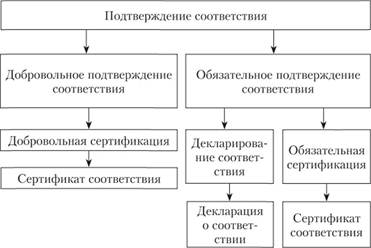 Рис. 3.1. Схемы декларирования соответствияДобровольное подтверждение соответствия осуществляется в форме добровольной сертификации. Обязательное подтверждение соответствия осуществляется в форме декларирования соответствия или в форме обязательной сертификации.Разработка и применение подтверждения соответствия не зависит от:• от страны и (или) места происхождения продукции;• осуществления процессов производства, эксплуатации, хранения, перевозки, реализации и утилизации;• выполнения работ и оказания услуг;• видов или особенностей сделок;• лиц, которые являются изготовителями, исполнителями, продавцами, приобретателями.Схема подтверждения соответствия представляет собой перечень действий участников подтверждения соответствия, результаты которых рассматриваются в качестве доказательств соответствия продукции или иных объектов установленным требованиям.Анализ состояния производства – операция, проводимая ОС с целью установления наличия у заявителя необходимых условий для обеспечения постоянного соответствия выпускаемой продукции требованиям, подтверждаемым или подтвержденным при сертификации.Инспекционный контроль – систематическое наблюдение за деятельностью по оценке соответствия как основы для поддержки правомерности сертификата соответствия.Продукция, прошедшая процедуры подтверждения соответствия, маркируется знаками подтверждения соответствия (рис. 3.2 и 3.3).Согласно ГОСТ Р 53603–2009 под знаком соответствия понимается обозначение, служащее для информирования приобретателей о соответствии объекта сертификации требованиям системы добровольной сертификации или национальному стандарту.Правила применения знака соответствия устанавливаются конкретной системой добровольной сертификации или Росстандартом. Знак соответствия может применяться в системе обязательной сертификации до вступления в силу соответствующего технического регламента.Продукция, отвечающая требованиям технических регламентов, маркируется знаком обращения на рынке, который информирует приобретателей о соответствии выпускаемой в обращение продукции требованиям технических регламентов (рис. 3.2).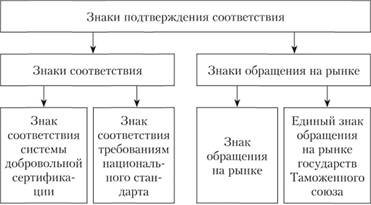 Рис. 3.2. Знаки подтверждения соответствияИзображение знака обращения на рынке устанавливается Правительством РФ. Знак обращения на рынке не является специально защищенным знаком и наносится в информационных целях.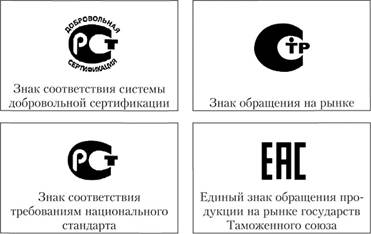 Рис. 3.3. Изображения знаков подтверждения соответствияДля продукции, подтверждение соответствия которой оценивалось согласно требованиям технических регламентов Таможенного союза, принят знак ЕАС – Единый знак обращения продукции па рынке государств – членов ЕврАзЭС и Таможенного союза. ЕАС может быть расшифровано как "Евразийское соответствие" (Eurasian Conformity) и представляет собой сочетание трех стилизованных букв "Е", "А", "С", которые могут изображаться на светлом или темном фоне (рис. 3.3). Изображение этого знака утверждено решением Комиссии Таможенного союза от 15.07.2011 №711.Способом применения знаков считается маркирование ими продукции и (или) упаковки, сопроводительной документации, поступающей к потребителю при реализации, а также их использование в рекламе, печатных изданиях, на официальных бланках и вывесках, при демонстрации экспонатов на выставках и ярмарках или иное введение в хозяйственный оборот.Знаки подтверждения соответствия наносят на несъемную часть каждой единицы продукции (упаковочную единицу товара) и (или) вносят в сопроводительную документацию. При необходимости используют специальные технические средства (ярлыки, ленты и др.).Способы маркирования продукции знаками подтверждения соответствия должны обеспечивать их четкое изображение, при этом исполнение знака должно быть контрастным на фоне поверхности, на которую он нанесен.Почти все процедуры по оценке соответствия предваряет идентификация.Идентификация – это установление соответствия конкретной продукции ее существенным признакам согласно образцу и (или) ее описанию. В качестве описания могут быть использованы технические регламенты, стандарты, технические условия, конструкторско-технологическая документация.Целью идентификации является подтверждение товара заявленному наименованию; принадлежности данному изготовителю; требованиям, обеспечивающим функциональное использование; установление соответствия типу, марке, модели, комплектности; кодам ТН ВЭД и ОКП и пр.При идентификации проводят не только оценку самой продукции, но и внимательно изучают сопроводительную и нормативную документацию, удостоверяющую качество и комплектность продукции. Для целей идентификации могут быть представлены:• нормативные документы на продукцию;• протоколы испытаний продукции, проведенные федеральными органами исполнительной власти (например, органами Роспотребнадзора), изготовителем или другими организациями;• сертификаты и (или) протоколы испытаний продукции, сырья, материалов, комплектующих изделий;• сертификаты на систему качества или производства;• сведения от постоянных потребителей продукции;• сведения об аналогичной продукции этого же изготовителя, соответствующей установленным требованиям;• другие документы, прямо или косвенно подтверждающие соответствие продукции установленным требованиям.По результатам идентификации составляется заключение.Участниками подтверждения соответствия являются Правительство РФ; Росстандарт; Росаккредитация; органы государственного контроля (надзора) за соблюдением требований технических регламентов; органы по сертификации; испытательные лаборатории (центры); заявители.Правительство РФ устанавливает порядок:• аккредитации ОС и испытательных лабораторий (центров);• ведения реестра сертификатов соответствия и деклараций о соответствии;• предоставления содержащихся в реестре сведений;• платы за предоставление содержащихся в реестре сведений.Правительство РФ утверждает методику определения стоимости работ по обязательному подтверждению соответствия. Методика должна предусматривать единые правила и принципы установления цен на продукцию одинаковых или сходных видов независимо от страны и (или) места происхождения, а также независимо от лиц, которые являются заявителями.Функции Росстандарта и Росаккредитации рассмотрены в гл. 1.ОС – это юридическое лицо или индивидуальный предприниматель, аккредитованные в установленном порядке для выполнения работ по подтверждению соответствия. ОС проводит следующие работы:1) идентификацию продукции, представленной для подтвержден ия соответствия;2) процедуры подтверждения соответствия на основании договоров, заключенных с заявителями;3) оформляет и выдает сертификаты соответствия;4) регистрирует декларации о соответствии;5) осуществляет в установленном порядке инспекционный контроль за сертифицированной продукцией;6) приостанавливает или отменяет действие выданных сертификатов соответствия и деклараций о соответствии;7) предоставляет заявителю по его требованию необходимую информацию в пределах своей компетенции;8) формирует и анализирует фонд технических регламентов, нормативных документов, необходимых для проведения подтверждения соответствия;9) привлекает на договорной основе для проведения исследований (испытаний) и измерений испытательные лаборатории (центры);10) ведет учет выданных им сертификатов соответствия и зарегистрированных деклараций о соответствии;11) информирует соответствующие органы государственного контроля (надзора) о продукции, поступившей на сертификацию, но не прошедшей ее;12) устанавливает стоимость работ по сертификации на основе утвержденной Правительством РФ методики определения стоимости таких работ.ОС должен быть аккредитован на право проведения процедур подтверждения соответствия.ОС возглавляет руководитель. В нем работают эксперты, которые ведут процедуры подтверждения соответствия по определенным однородным группам продукции.Руководитель ОС и эксперты аттестуются сроком на пять лет на право выполнения работ по подтверждению соответствия. Эксперт после аттестации получает свидетельство аккредитации.Аккредитованная испытательная лаборатория (центр):• проводит испытания (исследования) и измерения продукции в пределах своей области аккредитации на условиях договора с ОС;• обеспечивает достоверность и воспроизводимость результатов исследований (испытаний);• оформляет результаты исследований соответствующими протоколами;• обеспечивает документооборот в рамках проведения испытаний.Компетентность испытательной лаборатории и лиц, проводящих испытания, подтверждается соответствующей процедурой аккредитации.Федеральным законом о техническом регулировании определены права и обязанности заявителя в области подтверждения соответствия.Заявитель (изготовитель, продавец, исполнитель) обязан:• обеспечивать соответствие продукции требованиям технических регламентов;• выпускать в обращение продукцию, подлежащую обязательному подтверждению соответствия, только после осуществления такого подтверждения соответствия;• указывать в сопроводительной технической документации и при маркировке продукции сведения о сертификате соответствия или декларации о соответствии;• предъявлять в органы государственного контроля (надзора), а также заинтересованным лицам документы, свидетельствующие о подтверждении соответствия продукции требованиям технических регламентов (декларацию о соответствии, сертификат соответствия или их копии);• приостанавливать или прекращать реализацию продукции, если срок действия декларации о соответствии или сертификата соответствия истек, либо их действие приостановлено, либо прекращено;• извещать ОС об изменениях, вносимых в техническую документацию или технологические процессы производства сертифицированной продукции;• приостанавливать производство прошедшей подтверждение соответствия продукции, которая не соответствует требованиям технических регламентов, на основании решения органов государственного контроля (надзора).Заявитель оплачивает работы по подтверждению соответствия.Заявитель вправе:• выбирать форму и схему подтверждения соответствия, которые предусмотрены для определенных видов продукции соответствующим техническим регламентом;• обращаться для осуществления обязательного подтверждения соответствия в любой ОС, область аккредитации которого распространяется на продукцию, которую заявитель собирается сертифицировать;• обращаться в орган по аккредитации с жалобами на неправомерные действия ОС и испытательных лабораторий (центров) в соответствии с законодательством РФ.